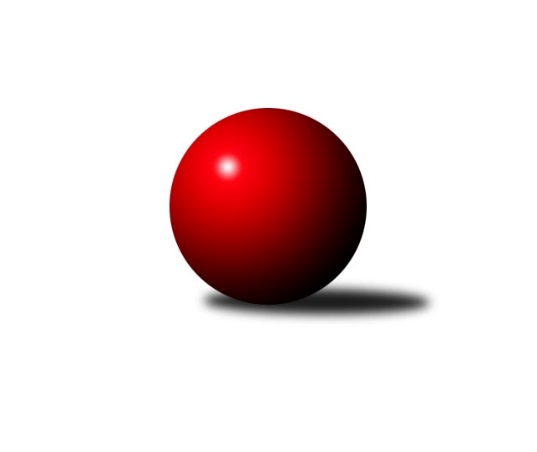 Č.12Ročník 2014/2015	3.5.2024 Okresní přebor Ostrava 2014/2015Statistika 12. kolaTabulka družstev:		družstvo	záp	výh	rem	proh	skore	sety	průměr	body	plné	dorážka	chyby	1.	SKK Ostrava C	12	10	0	2	71.0 : 25.0 	(95.5 : 48.5)	2367	20	1674	693	49.2	2.	TJ Sokol Bohumín D	12	9	0	3	60.0 : 36.0 	(81.0 : 63.0)	2299	18	1638	661	60.5	3.	TJ Unie Hlubina C	12	8	0	4	59.5 : 36.5 	(83.0 : 61.0)	2344	16	1650	694	44.6	4.	TJ Michalkovice B	12	6	0	6	52.5 : 43.5 	(78.0 : 66.0)	2266	12	1634	632	60.8	5.	SKK Ostrava˝D˝	12	6	0	6	47.5 : 48.5 	(72.5 : 71.5)	2302	12	1624	678	56.9	6.	TJ Sokol Bohumín E	12	6	0	6	45.0 : 51.0 	(68.0 : 76.0)	2215	12	1595	620	66	7.	TJ VOKD Poruba C	12	5	0	7	46.0 : 50.0 	(73.5 : 70.5)	2246	10	1601	645	66.9	8.	TJ Unie Hlubina˝D˝	12	5	0	7	35.5 : 60.5 	(56.5 : 87.5)	2214	10	1601	613	62.5	9.	TJ Unie Hlubina E	12	3	0	9	30.0 : 66.0 	(56.0 : 88.0)	2157	6	1560	597	67.6	10.	TJ Sokol Bohumín F	12	2	0	10	33.0 : 63.0 	(56.0 : 88.0)	2167	4	1581	585	77.3Tabulka doma:		družstvo	záp	výh	rem	proh	skore	sety	průměr	body	maximum	minimum	1.	SKK Ostrava C	6	6	0	0	39.0 : 9.0 	(53.5 : 18.5)	2356	12	2429	2309	2.	SKK Ostrava˝D˝	6	6	0	0	36.0 : 12.0 	(46.0 : 26.0)	2238	12	2319	2186	3.	TJ Sokol Bohumín D	6	6	0	0	35.0 : 13.0 	(42.5 : 29.5)	2417	12	2513	2342	4.	TJ Unie Hlubina C	6	5	0	1	35.5 : 12.5 	(47.5 : 24.5)	2455	10	2573	2373	5.	TJ Michalkovice B	6	5	0	1	34.5 : 13.5 	(46.5 : 25.5)	2224	10	2349	2131	6.	TJ Sokol Bohumín E	6	5	0	1	31.0 : 17.0 	(42.0 : 30.0)	2357	10	2439	2266	7.	TJ VOKD Poruba C	6	4	0	2	31.0 : 17.0 	(42.0 : 30.0)	2207	8	2263	2146	8.	TJ Unie Hlubina˝D˝	6	3	0	3	21.0 : 27.0 	(31.5 : 40.5)	2375	6	2402	2340	9.	TJ Unie Hlubina E	6	3	0	3	19.0 : 29.0 	(31.5 : 40.5)	2314	6	2406	2208	10.	TJ Sokol Bohumín F	6	2	0	4	21.0 : 27.0 	(33.0 : 39.0)	2280	4	2354	2225Tabulka venku:		družstvo	záp	výh	rem	proh	skore	sety	průměr	body	maximum	minimum	1.	SKK Ostrava C	6	4	0	2	32.0 : 16.0 	(42.0 : 30.0)	2370	8	2468	2293	2.	TJ Sokol Bohumín D	6	3	0	3	25.0 : 23.0 	(38.5 : 33.5)	2285	6	2470	2190	3.	TJ Unie Hlubina C	6	3	0	3	24.0 : 24.0 	(35.5 : 36.5)	2365	6	2555	2285	4.	TJ Unie Hlubina˝D˝	6	2	0	4	14.5 : 33.5 	(25.0 : 47.0)	2215	4	2389	2040	5.	TJ Michalkovice B	6	1	0	5	18.0 : 30.0 	(31.5 : 40.5)	2276	2	2400	2122	6.	TJ VOKD Poruba C	6	1	0	5	15.0 : 33.0 	(31.5 : 40.5)	2259	2	2377	2181	7.	TJ Sokol Bohumín E	6	1	0	5	14.0 : 34.0 	(26.0 : 46.0)	2201	2	2320	2040	8.	TJ Sokol Bohumín F	6	0	0	6	12.0 : 36.0 	(23.0 : 49.0)	2148	0	2345	2047	9.	SKK Ostrava˝D˝	6	0	0	6	11.5 : 36.5 	(26.5 : 45.5)	2300	0	2408	2225	10.	TJ Unie Hlubina E	6	0	0	6	11.0 : 37.0 	(24.5 : 47.5)	2160	0	2349	2027Tabulka podzimní části:		družstvo	záp	výh	rem	proh	skore	sety	průměr	body	doma	venku	1.	SKK Ostrava C	9	7	0	2	53.0 : 19.0 	(73.5 : 34.5)	2376	14 	5 	0 	0 	2 	0 	2	2.	TJ Sokol Bohumín D	9	7	0	2	46.0 : 26.0 	(65.0 : 43.0)	2330	14 	5 	0 	0 	2 	0 	2	3.	TJ Unie Hlubina C	9	5	0	4	41.5 : 30.5 	(58.5 : 49.5)	2363	10 	4 	0 	1 	1 	0 	3	4.	TJ Michalkovice B	9	5	0	4	41.0 : 31.0 	(60.5 : 47.5)	2231	10 	4 	0 	0 	1 	0 	4	5.	TJ VOKD Poruba C	9	5	0	4	39.0 : 33.0 	(56.5 : 51.5)	2235	10 	4 	0 	1 	1 	0 	3	6.	SKK Ostrava˝D˝	9	4	0	5	33.0 : 39.0 	(53.0 : 55.0)	2299	8 	4 	0 	0 	0 	0 	5	7.	TJ Sokol Bohumín E	9	4	0	5	32.0 : 40.0 	(50.0 : 58.0)	2195	8 	3 	0 	1 	1 	0 	4	8.	TJ Unie Hlubina˝D˝	9	4	0	5	27.5 : 44.5 	(43.0 : 65.0)	2214	8 	3 	0 	1 	1 	0 	4	9.	TJ Unie Hlubina E	9	3	0	6	24.0 : 48.0 	(40.0 : 68.0)	2146	6 	3 	0 	2 	0 	0 	4	10.	TJ Sokol Bohumín F	9	1	0	8	23.0 : 49.0 	(40.0 : 68.0)	2159	2 	1 	0 	3 	0 	0 	5Tabulka jarní části:		družstvo	záp	výh	rem	proh	skore	sety	průměr	body	doma	venku	1.	TJ Unie Hlubina C	3	3	0	0	18.0 : 6.0 	(24.5 : 11.5)	2377	6 	1 	0 	0 	2 	0 	0 	2.	SKK Ostrava C	3	3	0	0	18.0 : 6.0 	(22.0 : 14.0)	2362	6 	1 	0 	0 	2 	0 	0 	3.	SKK Ostrava˝D˝	3	2	0	1	14.5 : 9.5 	(19.5 : 16.5)	2272	4 	2 	0 	0 	0 	0 	1 	4.	TJ Sokol Bohumín D	3	2	0	1	14.0 : 10.0 	(16.0 : 20.0)	2276	4 	1 	0 	0 	1 	0 	1 	5.	TJ Sokol Bohumín E	3	2	0	1	13.0 : 11.0 	(18.0 : 18.0)	2294	4 	2 	0 	0 	0 	0 	1 	6.	TJ Michalkovice B	3	1	0	2	11.5 : 12.5 	(17.5 : 18.5)	2337	2 	1 	0 	1 	0 	0 	1 	7.	TJ Sokol Bohumín F	3	1	0	2	10.0 : 14.0 	(16.0 : 20.0)	2313	2 	1 	0 	1 	0 	0 	1 	8.	TJ Unie Hlubina˝D˝	3	1	0	2	8.0 : 16.0 	(13.5 : 22.5)	2378	2 	0 	0 	2 	1 	0 	0 	9.	TJ VOKD Poruba C	3	0	0	3	7.0 : 17.0 	(17.0 : 19.0)	2279	0 	0 	0 	1 	0 	0 	2 	10.	TJ Unie Hlubina E	3	0	0	3	6.0 : 18.0 	(16.0 : 20.0)	2231	0 	0 	0 	1 	0 	0 	2 Zisk bodů pro družstvo:		jméno hráče	družstvo	body	zápasy	v %	dílčí body	sety	v %	1.	Helena Hýžová 	TJ VOKD Poruba C 	10	/	11	(91%)	17	/	22	(77%)	2.	Miroslav Koloděj 	SKK Ostrava˝D˝ 	9.5	/	12	(79%)	19	/	24	(79%)	3.	Martin Futerko 	SKK Ostrava C 	9	/	10	(90%)	17.5	/	20	(88%)	4.	Miroslav Heczko 	SKK Ostrava C 	9	/	10	(90%)	15	/	20	(75%)	5.	Rudolf Riezner 	TJ Unie Hlubina C 	9	/	11	(82%)	15.5	/	22	(70%)	6.	Karel Kudela 	TJ Unie Hlubina C 	9	/	12	(75%)	17	/	24	(71%)	7.	René Světlík 	TJ Sokol Bohumín D 	8	/	10	(80%)	14	/	20	(70%)	8.	Jiří Koloděj 	SKK Ostrava˝D˝ 	8	/	12	(67%)	18	/	24	(75%)	9.	Miroslava Ševčíková 	TJ Sokol Bohumín E 	8	/	12	(67%)	17	/	24	(71%)	10.	Karol Nitka 	TJ Sokol Bohumín D 	8	/	12	(67%)	16	/	24	(67%)	11.	Michal Blinka 	SKK Ostrava C 	7	/	7	(100%)	10.5	/	14	(75%)	12.	Josef Paulus 	TJ Michalkovice B 	7	/	8	(88%)	13	/	16	(81%)	13.	Radmila Pastvová 	TJ Unie Hlubina C 	7	/	8	(88%)	12	/	16	(75%)	14.	Hana Zaškolná 	TJ Sokol Bohumín D 	7	/	9	(78%)	12	/	18	(67%)	15.	Oldřich Bidrman 	TJ Michalkovice B 	7	/	10	(70%)	13	/	20	(65%)	16.	Miroslav Paloc 	TJ Sokol Bohumín D 	7	/	10	(70%)	12.5	/	20	(63%)	17.	Václav Kladiva 	TJ Sokol Bohumín D 	7	/	11	(64%)	15	/	22	(68%)	18.	Stanislav Sliwka 	TJ Sokol Bohumín F 	7	/	12	(58%)	14.5	/	24	(60%)	19.	Petr Lembard 	TJ Sokol Bohumín F 	7	/	12	(58%)	13	/	24	(54%)	20.	Günter Cviner 	TJ Sokol Bohumín F 	7	/	12	(58%)	12	/	24	(50%)	21.	Jan Kohutek 	TJ Sokol Bohumín E 	7	/	12	(58%)	10	/	24	(42%)	22.	Miroslav Futerko 	SKK Ostrava C 	6	/	8	(75%)	11.5	/	16	(72%)	23.	Lucie Maláková 	TJ Unie Hlubina E 	6	/	10	(60%)	13	/	20	(65%)	24.	František Hájek 	TJ VOKD Poruba C 	6	/	11	(55%)	12	/	22	(55%)	25.	Jan Zych 	TJ Michalkovice B 	5.5	/	9	(61%)	10.5	/	18	(58%)	26.	Stanislav Navalaný 	TJ Unie Hlubina C 	5.5	/	10	(55%)	10	/	20	(50%)	27.	Vojtěch Zaškolný 	TJ Sokol Bohumín E 	5	/	7	(71%)	11	/	14	(79%)	28.	Ladislav Míka 	TJ VOKD Poruba C 	5	/	8	(63%)	11.5	/	16	(72%)	29.	Tomáš Kubát 	SKK Ostrava C 	5	/	9	(56%)	10.5	/	18	(58%)	30.	Jaroslav Čapek 	SKK Ostrava˝D˝ 	5	/	9	(56%)	10	/	18	(56%)	31.	Kateřina Honlová 	TJ Sokol Bohumín E 	5	/	10	(50%)	11.5	/	20	(58%)	32.	Petr Jurášek 	TJ Michalkovice B 	5	/	10	(50%)	11	/	20	(55%)	33.	Zdeněk Hebda 	TJ VOKD Poruba C 	5	/	11	(45%)	14	/	22	(64%)	34.	Martin Ščerba 	TJ Michalkovice B 	5	/	11	(45%)	10.5	/	22	(48%)	35.	Pavel Kubina 	SKK Ostrava˝D˝ 	5	/	11	(45%)	8.5	/	22	(39%)	36.	Veronika Rybářová 	TJ Unie Hlubina E 	5	/	12	(42%)	12.5	/	24	(52%)	37.	Radim Bezruč 	TJ VOKD Poruba C 	5	/	12	(42%)	10	/	24	(42%)	38.	Jiří Břeska 	TJ Unie Hlubina E 	4	/	5	(80%)	9	/	10	(90%)	39.	Pavel Chodura 	SKK Ostrava C 	4	/	5	(80%)	7.5	/	10	(75%)	40.	Rostislav Hrbáč 	SKK Ostrava C 	4	/	5	(80%)	7	/	10	(70%)	41.	Hana Vlčková 	TJ Unie Hlubina˝D˝ 	4	/	7	(57%)	6	/	14	(43%)	42.	Radim Konečný 	TJ Unie Hlubina C 	4	/	7	(57%)	6	/	14	(43%)	43.	Jiří Preksta 	TJ Unie Hlubina˝D˝ 	4	/	7	(57%)	5.5	/	14	(39%)	44.	Lenka Raabová 	TJ Unie Hlubina C 	4	/	8	(50%)	8	/	16	(50%)	45.	Jiří Štroch 	TJ Unie Hlubina E 	4	/	8	(50%)	7.5	/	16	(47%)	46.	Petr Šebestík 	SKK Ostrava˝D˝ 	4	/	8	(50%)	6	/	16	(38%)	47.	Miroslav Futerko ml. 	SKK Ostrava C 	4	/	9	(44%)	10	/	18	(56%)	48.	František Sedláček 	TJ Unie Hlubina˝D˝ 	4	/	9	(44%)	8.5	/	18	(47%)	49.	Vladimír Sládek 	TJ Sokol Bohumín F 	4	/	9	(44%)	5.5	/	18	(31%)	50.	Koloman Bagi 	TJ Unie Hlubina˝D˝ 	4	/	10	(40%)	8.5	/	20	(43%)	51.	Vlastimil Pacut 	TJ Sokol Bohumín D 	4	/	10	(40%)	7	/	20	(35%)	52.	Martin Ševčík 	TJ Sokol Bohumín E 	4	/	12	(33%)	9.5	/	24	(40%)	53.	Petr Řepecky 	TJ Michalkovice B 	3	/	3	(100%)	5	/	6	(83%)	54.	Radek Říman 	TJ Michalkovice B 	3	/	3	(100%)	5	/	6	(83%)	55.	Libor Mendlík 	TJ Unie Hlubina E 	3	/	7	(43%)	6	/	14	(43%)	56.	Jaroslav Kecskés 	TJ Unie Hlubina˝D˝ 	3	/	9	(33%)	10	/	18	(56%)	57.	Bohumil Klimša 	SKK Ostrava˝D˝ 	3	/	9	(33%)	8	/	18	(44%)	58.	František Tříska 	TJ Unie Hlubina˝D˝ 	3	/	9	(33%)	7	/	18	(39%)	59.	Andrea Rojová 	TJ Sokol Bohumín E 	3	/	9	(33%)	6.5	/	18	(36%)	60.	Ladislav Štafa 	TJ Sokol Bohumín F 	3	/	10	(30%)	8	/	20	(40%)	61.	Eva Marková 	TJ Unie Hlubina C 	2	/	3	(67%)	5	/	6	(83%)	62.	Lukáš Skřipek 	TJ VOKD Poruba C 	2	/	3	(67%)	4	/	6	(67%)	63.	Zdeněk Zhýbala 	TJ Michalkovice B 	2	/	3	(67%)	3	/	6	(50%)	64.	Zdeněk Mžik 	TJ VOKD Poruba C 	2	/	3	(67%)	3	/	6	(50%)	65.	Michal Borák 	TJ Michalkovice B 	2	/	5	(40%)	4	/	10	(40%)	66.	Oldřich Stolařík 	SKK Ostrava C 	2	/	6	(33%)	4	/	12	(33%)	67.	Monika Slovíková 	TJ Unie Hlubina˝D˝ 	2	/	8	(25%)	4	/	16	(25%)	68.	Daniel Herák 	TJ Unie Hlubina E 	2	/	9	(22%)	6	/	18	(33%)	69.	Libor Pšenica 	TJ Unie Hlubina˝D˝ 	1.5	/	8	(19%)	5	/	16	(31%)	70.	Bart Brettschneider 	TJ Unie Hlubina C 	1	/	2	(50%)	2	/	4	(50%)	71.	Karolina Chodurová 	SKK Ostrava C 	1	/	3	(33%)	2	/	6	(33%)	72.	Josef Navalaný 	TJ Unie Hlubina C 	1	/	4	(25%)	2	/	8	(25%)	73.	Antonín Pálka 	SKK Ostrava˝D˝ 	1	/	4	(25%)	2	/	8	(25%)	74.	Tomáš Papala 	TJ Michalkovice B 	1	/	5	(20%)	3	/	10	(30%)	75.	Michaela Černá 	TJ Unie Hlubina C 	1	/	6	(17%)	4.5	/	12	(38%)	76.	Janka Sliwková 	TJ Sokol Bohumín F 	1	/	6	(17%)	2	/	12	(17%)	77.	Vladimír Rada 	TJ VOKD Poruba C 	1	/	6	(17%)	1	/	12	(8%)	78.	František Modlitba 	TJ Sokol Bohumín E 	1	/	7	(14%)	1.5	/	14	(11%)	79.	Markéta Kohutková 	TJ Sokol Bohumín D 	1	/	9	(11%)	4.5	/	18	(25%)	80.	Václav Rábl 	TJ Unie Hlubina C 	0	/	1	(0%)	1	/	2	(50%)	81.	René Svoboda 	SKK Ostrava˝D˝ 	0	/	1	(0%)	0	/	2	(0%)	82.	Anna Káňová 	TJ Unie Hlubina E 	0	/	1	(0%)	0	/	2	(0%)	83.	Karel Svoboda 	TJ Unie Hlubina E 	0	/	1	(0%)	0	/	2	(0%)	84.	Petr Stareček 	TJ VOKD Poruba C 	0	/	1	(0%)	0	/	2	(0%)	85.	Jakub Hlubek 	TJ VOKD Poruba C 	0	/	1	(0%)	0	/	2	(0%)	86.	Tereza Vargová 	SKK Ostrava˝D˝ 	0	/	2	(0%)	1	/	4	(25%)	87.	Vladimír Korta 	SKK Ostrava˝D˝ 	0	/	2	(0%)	0	/	4	(0%)	88.	Radek Richter 	TJ Sokol Bohumín F 	0	/	2	(0%)	0	/	4	(0%)	89.	Radomíra Kašková 	TJ Michalkovice B 	0	/	2	(0%)	0	/	4	(0%)	90.	Jaroslav Šproch 	SKK Ostrava˝D˝ 	0	/	2	(0%)	0	/	4	(0%)	91.	Jana Frýdová 	TJ Sokol Bohumín F 	0	/	3	(0%)	1	/	6	(17%)	92.	Michal Brablec 	TJ Unie Hlubina E 	0	/	3	(0%)	1	/	6	(17%)	93.	David Zahradník 	TJ Sokol Bohumín E 	0	/	3	(0%)	1	/	6	(17%)	94.	Pavel Rybář 	TJ Unie Hlubina E 	0	/	3	(0%)	0	/	6	(0%)	95.	Petra Jurášková 	TJ Michalkovice B 	0	/	3	(0%)	0	/	6	(0%)	96.	Alžběta Ferenčíková 	TJ Unie Hlubina E 	0	/	3	(0%)	0	/	6	(0%)	97.	Jiří Číž 	TJ VOKD Poruba C 	0	/	4	(0%)	1	/	8	(13%)	98.	Alena Koběrová 	TJ Unie Hlubina˝D˝ 	0	/	5	(0%)	2	/	10	(20%)	99.	Pavlína Křenková 	TJ Sokol Bohumín F 	0	/	6	(0%)	0	/	12	(0%)	100.	Eva Michňová 	TJ Unie Hlubina E 	0	/	9	(0%)	1	/	18	(6%)Průměry na kuželnách:		kuželna	průměr	plné	dorážka	chyby	výkon na hráče	1.	TJ Unie Hlubina, 1-2	2377	1688	689	53.4	(396.2)	2.	TJ Sokol Bohumín, 1-4	2330	1668	661	67.9	(388.4)	3.	SKK Ostrava, 1-2	2240	1581	658	56.0	(373.4)	4.	TJ Michalkovice, 1-2	2195	1565	629	62.8	(365.9)	5.	TJ VOKD Poruba, 1-4	2186	1572	613	73.5	(364.3)Nejlepší výkony na kuželnách:TJ Unie Hlubina, 1-2TJ Unie Hlubina C	2573	6. kolo	Eva Marková 	TJ Unie Hlubina C	456	10. koloTJ Unie Hlubina C	2555	10. kolo	Miroslav Futerko 	SKK Ostrava C	455	12. koloTJ Unie Hlubina C	2529	5. kolo	Veronika Rybářová 	TJ Unie Hlubina E	448	6. koloTJ Sokol Bohumín D	2470	5. kolo	Rudolf Riezner 	TJ Unie Hlubina C	447	6. koloSKK Ostrava C	2468	12. kolo	Karel Kudela 	TJ Unie Hlubina C	447	6. koloTJ Unie Hlubina C	2442	3. kolo	Markéta Kohutková 	TJ Sokol Bohumín D	445	5. koloTJ Unie Hlubina C	2429	8. kolo	Karel Kudela 	TJ Unie Hlubina C	442	10. koloSKK Ostrava˝D˝	2408	5. kolo	Hana Zaškolná 	TJ Sokol Bohumín D	441	5. koloTJ Unie Hlubina E	2406	7. kolo	Jiří Koloděj 	SKK Ostrava˝D˝	439	7. koloTJ Unie Hlubina˝D˝	2402	9. kolo	Lucie Maláková 	TJ Unie Hlubina E	439	5. koloTJ Sokol Bohumín, 1-4TJ Sokol Bohumín D	2513	8. kolo	Martin Futerko 	SKK Ostrava C	464	6. koloTJ Sokol Bohumín D	2460	3. kolo	René Světlík 	TJ Sokol Bohumín D	453	3. koloTJ Sokol Bohumín E	2439	12. kolo	Karol Nitka 	TJ Sokol Bohumín D	451	11. koloTJ Sokol Bohumín E	2432	9. kolo	Miroslav Paloc 	TJ Sokol Bohumín D	449	8. koloTJ Sokol Bohumín D	2430	6. kolo	Václav Kladiva 	TJ Sokol Bohumín D	447	6. koloSKK Ostrava C	2412	6. kolo	Andrea Rojová 	TJ Sokol Bohumín E	439	9. koloSKK Ostrava C	2410	4. kolo	René Světlík 	TJ Sokol Bohumín D	436	8. koloTJ Sokol Bohumín E	2395	5. kolo	Václav Kladiva 	TJ Sokol Bohumín D	435	8. koloTJ Sokol Bohumín D	2385	11. kolo	Miroslav Heczko 	SKK Ostrava C	432	4. koloTJ VOKD Poruba C	2377	11. kolo	Stanislav Navalaný 	TJ Unie Hlubina C	430	2. koloSKK Ostrava, 1-2SKK Ostrava C	2429	5. kolo	Miroslav Koloděj 	SKK Ostrava˝D˝	443	2. koloSKK Ostrava C	2396	9. kolo	Martin Futerko 	SKK Ostrava C	434	11. koloSKK Ostrava C	2342	7. kolo	Michal Blinka 	SKK Ostrava C	433	5. koloSKK Ostrava C	2332	1. kolo	Michal Blinka 	SKK Ostrava C	430	9. koloSKK Ostrava C	2330	3. kolo	Miroslav Futerko 	SKK Ostrava C	428	5. koloSKK Ostrava˝D˝	2319	2. kolo	Miroslav Koloděj 	SKK Ostrava˝D˝	423	8. koloTJ Michalkovice B	2319	1. kolo	Martin Futerko 	SKK Ostrava C	421	9. koloSKK Ostrava C	2309	11. kolo	Oldřich Bidrman 	TJ Michalkovice B	420	1. koloTJ Unie Hlubina C	2295	7. kolo	Miroslav Koloděj 	SKK Ostrava˝D˝	416	10. koloSKK Ostrava˝D˝	2250	6. kolo	Miroslav Futerko 	SKK Ostrava C	414	7. koloTJ Michalkovice, 1-2TJ Michalkovice B	2349	11. kolo	Oldřich Bidrman 	TJ Michalkovice B	423	3. koloSKK Ostrava˝D˝	2322	11. kolo	Oldřich Bidrman 	TJ Michalkovice B	416	11. koloSKK Ostrava C	2309	10. kolo	Jaroslav Čapek 	SKK Ostrava˝D˝	414	11. koloTJ Michalkovice B	2289	10. kolo	Josef Paulus 	TJ Michalkovice B	413	10. koloTJ Michalkovice B	2213	7. kolo	Martin Ščerba 	TJ Michalkovice B	412	11. koloTJ Sokol Bohumín D	2190	7. kolo	Václav Kladiva 	TJ Sokol Bohumín D	410	7. koloTJ Michalkovice B	2186	5. kolo	Jan Zych 	TJ Michalkovice B	410	7. koloTJ Michalkovice B	2176	9. kolo	Miroslav Heczko 	SKK Ostrava C	409	10. koloTJ Michalkovice B	2131	3. kolo	Petr Jurášek 	TJ Michalkovice B	406	10. koloTJ Unie Hlubina E	2085	9. kolo	René Světlík 	TJ Sokol Bohumín D	402	7. koloTJ VOKD Poruba, 1-4TJ Sokol Bohumín D	2288	2. kolo	Zdeněk Hebda 	TJ VOKD Poruba C	423	2. koloTJ Unie Hlubina C	2285	12. kolo	Ladislav Míka 	TJ VOKD Poruba C	422	8. koloTJ VOKD Poruba C	2263	1. kolo	Zdeněk Hebda 	TJ VOKD Poruba C	420	1. koloTJ VOKD Poruba C	2254	12. kolo	René Světlík 	TJ Sokol Bohumín D	420	2. koloTJ VOKD Poruba C	2252	8. kolo	Zdeněk Hebda 	TJ VOKD Poruba C	419	4. koloSKK Ostrava˝D˝	2227	1. kolo	Zdeněk Mžik 	TJ VOKD Poruba C	417	12. koloTJ VOKD Poruba C	2177	2. kolo	Jiří Koloděj 	SKK Ostrava˝D˝	416	1. koloTJ VOKD Poruba C	2152	4. kolo	Radek Říman 	TJ Michalkovice B	403	6. koloTJ VOKD Poruba C	2146	6. kolo	Helena Hýžová 	TJ VOKD Poruba C	402	1. koloTJ Michalkovice B	2122	6. kolo	Rudolf Riezner 	TJ Unie Hlubina C	398	12. koloČetnost výsledků:	8.0 : 0.0	3x	7.0 : 1.0	12x	6.0 : 2.0	13x	5.5 : 2.5	1x	5.0 : 3.0	16x	3.5 : 4.5	1x	3.0 : 5.0	5x	2.0 : 6.0	5x	1.0 : 7.0	3x	0.0 : 8.0	1x